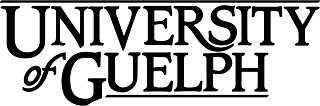 FREN*2020   France: Literature and Society Fall 21Fall 2021Section(s): C01School of Languages & Literatures Credit Weight: 0.50Version 1.00 – September 20211 Course Details1.1 Calendar DescriptionThis course provides an historical introduction to French life and thought as seen through literature and art.	Pre-Requisite(s):    	1 of FREN*1200, FREN*1300, FREN*2030Restriction(s):      	This is a Priority Access Course. Some restrictions may apply during some time periods.1.2 Course Description COURSE DESCRIPTION: This course examines the History, the ideas, and the culture of France, as reflected in French literature, from the Middle Ages to the present. French Language study is also continued through lectures, essays, discussion groups and seminars. 1.3 TimetableJoubert Satyre: Tuesday and Thursday: 1:00 PM-2:20 PMTuesday: face to face teaching: Room MCKN 227Thursday:  Virtual classroom (except the first class: September 9th) Mode of delivery: Synchronous: F2F and Virtual Classroom                              Asynchronous with Courselink Virtual office hours: Wednesday:  2h-3h pm: Synchronous, Virtual Classroom 1.4 Final ExamThree short essays to submit on Dropbox by December 17th, 2021 before midnight.2 Instructional SupportToutes les informations importantes :  notes de synthèse, réponses aux questions de synthèse, etc., seront publiées sur Courselink.2.1 Instructional Support Team3 Learning Resources3.1 Required Resource(s)Bernard Alluin et al. : Anthologie de textes littéraires, du Moyen Âge au XXe siècle 1800, Paris, Hachette, 1998. Albert Camus, La peste, Gallimard, 1947.Les informations du manuel seront complétées par les cours du professeur. Elles seront postées sur Courselink. Vous devrez les consulter afin de maîtriser les contenus du cours. Les textes pour les travaux pratiques, qui ne sont pas disponibles dans le manuel, seront postés sur Courselink. Des extraits du roman La peste d’Albert Camus seront analysés en regard de la pandémie actuelle. Ce sera pour vous l’occasion d’établir les liens entre la fiction et la réalité. 4 Learning Outcomes4.1 Course Learning OutcomesBy the end of this course, the students should be able to:- identify and describe the overall context in which a French literary text was written.- analyze and explain both orally and in written some of the most famous texts of French literature (in novel, theater, poetry, essay), from the Middle Ages to the present according to their historical, ideological, and aesthetic context.- describe the major literary and aesthetical movements in France History, from Renaissance to Postmodernism.apply literary theories and methodologies for explaining texts.write a reflection piece on their learning.write a reflection piece establishing the connection between La peste by Camus and the current pandemic. 4.2 Courses objectives To help students understand the connections between French literature and French society. To help students to discover the connections between the world of fiction and the real world.To initiate students to read and understand French literary texts.To improve student’s ability to comment orally and in written French literary texts.5.2 AdditionalLe cours sera enseigné de manière synchrone et asynchrone. De manière synchrone, j’enseignerai en présentiel les mardis, et en ligne les jeudis par la plateforme Virtual Classroom. Néanmoins, le cours du jeudi 9 septembre sera enseigné en présentiel. Si les conditions sanitaires se détériorent et qu’il y a ordre de confinement, le cours sera présenté en ligne par Virtual Classroom jusqu’à ce que la situation s’améliore. Les sessions enseignées en ligne seront enregistrées et seront postées sur Courselink pour les étudiantes et les étudiants qui voudront les visionner. Si vous le voulez, vous pouvez éteindre votre caméra pendant les cours. Vous pouvez aussi utiliser une photo quelconque (un livre, une fleur, un dessin, etc.) pour vous identifier. En mode asynchrone, le professeur postera sur Courselink les documents que vous devrez lire pour optimiser votre participation au cours. Compte tenu des contraintes de toutes sortes auxquelles on fera face à cause de la pandémie, il n’est pas certain que tout le contenu proposé puisse être couvert. Toutefois, le professeur fera tout son possible pour présenter les points les plus importants du cours.  Modes de présentation. Cours magistraux, discussions, activités orales et écrites, travaux pratiques. Vous devez faire à 3 – 4 heures de travail par semaine en dehors du cours pour réussir.6 Assessments6.1 Assessment DetailsQuiz (2X10 = 20%);  modalité synchrone en présentielDeux quiz :   14 octobre, 23 novembre Ce sont des quiz formatifs qui vous aideront à participer plus activement au cours.  Les quiz seront basés sur les questions de synthèse portant sur l’histoire littéraire, politique, sociale et culturelle, sur les auteurs et leurs œuvres, sur les dates importantes. Un travail de réflexion sur votre apprentissage à remettre le 3 décembre par Dropbox (15% );  350-400 mots environ;  modalité asynchroneCe travail a deux objectifs principaux : vous aider à réviser les points importants abordés dans les cours; vous aider à réfléchir sur les problèmes rencontrés dans votre apprentissage en temps de pandémie et sur les moyens que vous avez employés pour résoudre ces problèmes. Présentation orale (10%)  en groupe; modalité synchrone (par Virtual Classroom) et asynchrone (par Dropbox)Semaines 6 à 12 : différents sujets sur la France dans tous ses aspects. Je vous donnerai plus de détails sur ces présentationsTravaux pratiques avec Claire Pinol : (10%) : modalité synchrone (par Virtual Classroom jusqu’à la fin de septembre, puis en présentiel). Les textes à lire pour les travaux pratiques sont indiqués dans l’échéancier. De plus, je posterai sur Courselink la liste de ces textes ainsi que les dates auxquelles ils seront présentés.La note pour les travaux pratiques sera basée sur votre participation active :lecture des textes, réponses aux questions, Présentation d’un personnage de La Peste d’Albert Camus Date : 3 décembre : 350-400 mots environ (15%) :  à remettre par Dropbox Examen final (30%); modalité asynchrone : date de remise : 17 décembre 2021, avant minuit, par DropboxL’examen final portera sur tout le contenu étudié pendant la session : il consistera en 3 travaux écrits: 2 sur l’ensemble du contenu du cours France : littérature et société, 1 sur La Peste. Dans le travail sur La Peste, vous devrez analyser un passage et montrer ses liens avec la pandémie actuelle. N.B. Je vous donnerai, au moment opportun, plus d’informations sur tous les travaux. 7 Course Statements7.1 SubmissionsNo submission7.2 Late PolicyA penalty of 2% per day will be applied for any work submitted late. However, some cases (illness, Internet issues, etc.) will be taken into consideration.8 University StatementsUniversity StatementsEmail CommunicationAs per university regulations, all students are required to check their e-mail account regularly: e-mail is the official route of communication between the University and its students.When You Cannot Meet a Course RequirementWhen you find yourself unable to meet an in-course requirement because of illness or compassionate reasons please advise the course instructor (or designated person, such as a teaching assistant) in writing, with your name, id#, and e-mail contact. The grounds for Academic Consideration are detailed in the Undergraduate and Graduate Calendars.Undergraduate Calendar - Academic Consideration and Appeals
https://www.uoguelph.ca/registrar/calendars/undergraduate/current/c08/c08-ac.shtmlGraduate Calendar - Grounds for Academic Consideration
https://www.uoguelph.ca/registrar/calendars/graduate/current/genreg/index.shtmlAssociate Diploma Calendar - Academic Consideration, Appeals and Petitions
https://www.uoguelph.ca/registrar/calendars/diploma/current/index.shtmlDrop DateStudents will have until the last day of classes to drop courses without academic penalty. The deadline to drop two-semester courses will be the last day of classes in the second semester. This applies to all students (undergraduate, graduate and diploma) except for Doctor of Veterinary Medicine and Associate Diploma in Veterinary Technology (conventional and alternative delivery) students. The regulations and procedures for course registration are available in their respective Academic Calendars.Undergraduate Calendar - Dropping Courses
https://www.uoguelph.ca/registrar/calendars/undergraduate/current/c08/c08-drop.shtmlGraduate Calendar - Registration Changes
https://www.uoguelph.ca/registrar/calendars/graduate/current/genreg/genreg-reg-regchg.shtmlAssociate Diploma Calendar - Dropping Courses
https://www.uoguelph.ca/registrar/calendars/diploma/current/c08/c08-drop.shtmlCopies of Out-of-class AssignmentsKeep paper and/or other reliable back-up copies of all out-of-class assignments: you may be asked to resubmit work at any time.AccessibilityThe University promotes the full participation of students who experience disabilities in their academic programs. To that end, the provision of academic accommodation is a shared responsibility between the University and the student.When accommodations are needed, the student is required to first register with Student Accessibility Services (SAS). Documentation to substantiate the existence of a disability is required; however, interim accommodations may be possible while that process is underway.Accommodations are available for both permanent and temporary disabilities. It should be noted that common illnesses such as a cold or the flu do not constitute a disability.Use of the SAS Exam Centre requires students to book their exams at least 7 days in advance and not later than the 40th Class Day.For Guelph students, information can be found on the SAS website
https://www.uoguelph.ca/sasFor Ridgetown students, information can be found on the Ridgetown SAS website
https://www.ridgetownc.com/services/accessibilityservices.cfmAcademic IntegrityThe University of Guelph is committed to upholding the highest standards of academic integrity, and it is the responsibility of all members of the University community-faculty, staff, and students-to be aware of what constitutes academic misconduct and to do as much as possible to prevent academic offences from occurring. University of Guelph students have the responsibility of abiding by the University's policy on academic misconduct regardless of their location of study; faculty, staff, and students have the responsibility of supporting an environment that encourages academic integrity. Students need to remain aware that instructors have access to and the right to use electronic and other means of detection.Please note: Whether or not a student intended to commit academic misconduct is not relevant for a finding of guilt. Hurried or careless submission of assignments does not excuse students from responsibility for verifying the academic integrity of their work before submitting it. Students who are in any doubt as to whether an action on their part could be construed as an academic offence should consult with a faculty member or faculty advisor.Undergraduate Calendar - Academic Misconduct
https://www.uoguelph.ca/registrar/calendars/undergraduate/current/c08/c08-amisconduct.shtmlGraduate Calendar - Academic Misconduct
https://www.uoguelph.ca/registrar/calendars/graduate/current/genreg/index.shtmlRecording of MaterialsPresentations that are made in relation to course work - including lectures - cannot be recorded or copied without the permission of the presenter, whether the instructor, a student, or guest lecturer. Material recorded with permission is restricted to use for that course unless further permission is granted.ResourcesThe Academic Calendars are the source of information about the University of Guelph’s procedures, policies, and regulations that apply to undergraduate, graduate, and diploma programs.Academic Calendars
https://www.uoguelph.ca/academics/calendarsDisclaimerPlease note that the ongoing COVID-19 pandemic may necessitate a revision of the format of course offerings, changes in classroom protocols, and academic schedules. Any such changes will be announced via CourseLink and/or class email.  This includes on-campus scheduling during the semester, mid-terms and final examination schedules. All University-wide decisions will be posted on the COVID-19 website (https://news.uoguelph.ca/2019-novel-coronavirus-information/) and circulated by email.IllnessMedical notes will not normally be required for singular instances of academic consideration, although students may be required to provide supporting documentation for multiple missed assessments or when involving a large part of a course (e.g.. final exam or major assignment).Covid-19 Safety ProtocolsFor information on current safety protocols, follow these links: https://news.uoguelph.ca/return-to-campuses/how-u-of-g-is-preparing-for-your-safe-return/https://news.uoguelph.ca/return-to-campuses/spaces/#ClassroomSpacesPlease note, these guidelines may be updated as required in response to evolving University, Public Health or government directives.9. Remote Learning Etiquette & ExpectationsRemote learning course websites may include both synchronous and asynchronous interactions and have the same protections, expectations, guidelines, and regulations used in face-to-face settings. Here you will find a list of guidelines and expectations for the remote learning environment. To get the most out of your remote delivery class, consider the following:Be respectful of your instructors, TAs and peers in the online synchronous and asynchronous class environment.Avoid the use of offensive language and inappropriate jokes to keep the environment positive for all.Refrain from making inflammatory, disrespectful, or discriminatory comments about your instructors, TA or peers within the remote learning environment, external sites, or social media.Take advantage of the mute button in synchronous classes and only unmute yourself when necessary.During synchronous lectures, keep discussions in the chat and related to the course material.Let your professor know if they didn’t explain something fully by leaving a comment about it in the chat. If you are confused, chances are so are other students in the class.Indicate if the professor is going too fast or too slow by modifying your status or using the reaction tools often available in the tools your instructors use.Be mindful of both yours and other’s personal information; if you are recording materials presented synchronously, ensure all participants are aware.Posts to the discussion board should be on-topic and not promoting profit-driven products and services.Proofread you work before submitting it; this includes any discussion board posts and assignments to Dropbox.Use citations or references in your work to indicate when you are referencing another person’s work.Submit work that is your own and do not copy from fellow students or purchase written papers online.Online BehaviourInappropriate online behaviour will not be tolerated. Examples of inappropriate online behaviour include:·         Posting inflammatory messages about your instructor or fellow students·         Using obscene or offensive language online·         Copying or presenting someone else's work as your own·         Adapting information from the Internet without using proper citations or references·         Buying or selling term papers or assignments·         Posting or selling course materials to course notes websites·         Having someone else complete your quiz or completing a quiz for/with another student·         Stating false claims about lost quiz answers or other assignment submissions·         Threatening or harassing a student or instructor online·         Discriminating against fellow students, instructors and/or TAs·         Using the course website to promote profit-driven products or services·         Attempting to compromise the security or functionality of the learning management system·         Sharing your user name and password·         Recording lectures without the permission of the instructorInstructor:Joubert SatyreEmail:       jsatyre@uoguelph.caOffice : MCKN 275;         ext. 531752.2 Seminars:Claire PinolEmail:                          cpinol@uoguelph.ca
Fren 2020: Fall 2021 - Échéancier 
Fren 2020: Fall 2021 - Échéancier 
Fren 2020: Fall 2021 - Échéancier 
Fren 2020: Fall 2021 - Échéancier 
Fren 2020: Fall 2021 - Échéancier SemaineContenus du coursLectures : histoire littéraire et textes pour les travaux pratiquesLes pages indiquées sont celles du manuel  Travaux à remettre- Travaux pratiques et autres activitésTravaux à remettre- Travaux pratiques et autres activités9 septembre Présentation du coursInformations sur les plateformes qui seront utilisées pour le coursInformations sur le déroulement des séances Informations sur les travaux1.14-16 septembreLe Moyen Âge 2. 21-23 septembreLe Moyen Âge (suite et fin)Moyen Age historique et littéraire : dates importantesSystème sociopolitique du Moyen Age : la féodalité Classes sociales au Moyen Âge : chevaliers, clercs et laboureurs.Origines de la langue française.Genres littéraires : chanson de geste, lyrisme, littérature religieuse, roman, fabliau, farceÉléments de versification françaiseHistoire littéraire : Le Moyen Age : pages : 12-13 (sauf le paragraphe sur les manuscrits à la page 13 )Histoire littéraire :   page 15 : Épopée, héros épique, genre épique. À lire :  Caractéristiques du genre épique : jusqu’à; C’est ce qu’on appelle une épithète homérique…Histoire littéraire : page 22 : Courtoisie et littérature. Extrait 1: Dès la fin du XIe siècle…mœurs rudimentaires.Extrait 2 : La poésie courtoise… jusqu’à la femme qui commandePage 23 : La gauloiserie…jusqu’à CélineLe théâtre au Moyen Âge : page 25 : jusqu’à… La farce de Maître Pathelin.Page 33 : La poésie lyrique au Moyen ÂgeTextes : extrait La mort de Roland tiré de La Chanson Roland (posté sur Courselink) La farce du cuvier : (posté sur Courselink)  Villon : Ballade des dames du temps jadis : page 30. Ce texte sera présenté en classe. Le jeu d’Adam : page 24Textes pour les travaux pratiques : La mort de Roland : extrait posté sur CourselinkLa farce du cuvier : extrait posté sur CourselinkFilms suggérés : Histoire épique de la langue françaiseLes visiteursQuestions de synthèse sur le Moyen Age ( à préparer pour le quiz 1 du 14 octobre)Textes pour les travaux pratiques : La mort de Roland : extrait posté sur CourselinkLa farce du cuvier : extrait posté sur CourselinkFilms suggérés : Histoire épique de la langue françaiseLes visiteursQuestions de synthèse sur le Moyen Age ( à préparer pour le quiz 1 du 14 octobre)3.28-30 septembre :Le XVIe siècle ou La Renaissance Le XVIe siècle ou siècle de la Renaissance Renaissance et Humanisme Influence de l’antiquité grécolatineFaits marquants de la RenaissanceÉtapes de la RenaissanceIntroduction à l’analyse du roman en vue de l’étude de La pesteHistoire littéraire :Le XVIe siècle : repères historiques : pages 35 à 37Textes :Rabelais: Gargantua (1534) «Fais ce que voudras», page 48.Informations  sur les exposésTravaux pratiques : Rabelais: Gargantua (1534) «Fais ce que voudras», p. 48Informations  sur les exposésTravaux pratiques : Rabelais: Gargantua (1534) «Fais ce que voudras», p. 484.5-7 octobreLaRenaissance (suite et fin)La Pléiade et L’École LyonnaiseOrigines de la PléiadeThéories littéraires de la PléiadeDu Bellay : Défense et illustration de la langue françaiseUne nouvelle conception de la poésiePrésentation de La Peste de Camus Histoire littéraire : l’Humanisme : page 55;L’École lyonnaise : encadré de la page 65; Défense et illustration de la langue française : encadré de la page 66;La Pléiade : encadré de la page 82.Le stoïcisme : encadré de la page 103.Textes : Louise Labé : Œuvres(1555) : Sonnet 8 :  page 65Du Bellay : Les Regrets (1558) : Sonnet XXXI «Heureux qui,  comme Ulysse … » : page 72Ronsard : « Mignonne, allons voir… » : page 77« Quand vous serez bien vieille… » : page 81.La Boétie : Discours sur la servitude volontaire : pages 102-103Choix des sujets des exposés Travaux pratiques : Les Regrets (1558) : «Heureux qui,  comme Ulysse … », p. 72 Montaigne : Essais (1580) : «Chacun appelle barbarie ce qui n'est pas de son usage» (texte posté sur Courselink)Questions de synthèse sur la Renaissance ( à préparer pour le quiz 1 du 14 octobre) Choix des sujets des exposés Travaux pratiques : Les Regrets (1558) : «Heureux qui,  comme Ulysse … », p. 72 Montaigne : Essais (1580) : «Chacun appelle barbarie ce qui n'est pas de son usage» (texte posté sur Courselink)Questions de synthèse sur la Renaissance ( à préparer pour le quiz 1 du 14 octobre) 5.14 octobreLe XVIIe siècleou Le Siècle du classicismeRenaissance et classicisme: continuité et ruptureLe XVIIe siècle ou siècle du classicisme Appellations, dates importantes, paradoxes du sièclePréciosité : définition, influence sur la littérature; salonLe baroque : principaux traits Mise en place des normes : fondation de l’Académie françaiseAnalyse d’extraits de La Peste I.Histoire littéraire : Le XVIIe siècle : repères historiques et contextes : pages 105 à 107.Textes : Corneille : L’Illusion comique (1636) : «Insolente, est-ce ainsi qu’on se justifie?» (texte posté sur Courselink)Travaux pratiques : Du Bartas : La Semaine : (1580) : «Un chaos de chaos», (texte posté sur Courselink) Calendrier des exposés 14 octobre : quiz 1 basé sur le Moyen Age et le XVIe siècle : 10 pointsTravaux pratiques : Du Bartas : La Semaine : (1580) : «Un chaos de chaos», (texte posté sur Courselink) Calendrier des exposés 14 octobre : quiz 1 basé sur le Moyen Age et le XVIe siècle : 10 points6. 19-21 octobreLe XVIIe siècle(suite et fin) Le XVIIe siècle :Les principaux éléments de la doctrine classiqueImportance du théâtre au XVIIe siècleRègles du théâtre classiqueHistoire littéraire : Baroque et Classicisme : pages 124-125La règle des trois unités : encadré de la page 171.Préciosité et salons : encadré de la page 179La fable : page 199Textes :  Molière : L’École des femmes (1662) : pages 150-151Racine : Andromaque (1667) : page 169Questions de synthèse sur le XVIIe siècle (à préparer pour le quiz 2 du 23 novembre) Travaux pratiques : La Fontaine : Fables (1678) :  Les animaux malades de la peste : pages 194-195Film suggéré : Le roi danseQuestions de synthèse sur le XVIIe siècle (à préparer pour le quiz 2 du 23 novembre) Travaux pratiques : La Fontaine : Fables (1678) :  Les animaux malades de la peste : pages 194-195Film suggéré : Le roi danse26-28  octobreLe XVIIIe siècle ou Le siècle des LumièresLe XVIIIe siècle : Le siècle des Lumières, Le siècle des  «Philosophes»Dates importantesInfluence de l’Angleterre Œuvres importantesHistoire littéraire : Le XVIIIe siècle : Repères et contextes : pages 213-215.Les Lumières : encadré de la page 263.Textes : Montesquieu : Lettres persanes (1721) :  Lettre 39 : «Le roi de France est vieux …» : page 219L’Encyclopédie : Article : Philosophie : page 266Voltaire : Candide (1759) : extrait 2 : page 255 Voltaire : De l’horrible danger de la lecture : page 259Travaux pratiques :Montesquieu : Lettres persanes (1721) : «Le roi de France est vieux », p. 219 Candide (1759) : « Ce qu’ils virent dans… » : texte posté sur CourselinkTravaux pratiques :Montesquieu : Lettres persanes (1721) : «Le roi de France est vieux », p. 219 Candide (1759) : « Ce qu’ils virent dans… » : texte posté sur Courselink8.2-4 novembreLe XVIIIe siècle (suite et fin)Synthèse du XVIIIe siècle. L’Encyclopédie (1751) :  Article : Autorité politique : page 263Textes Rousseau: (1765-1770) Discours sur l’origine et les fondements d de l’inégalité parmi les hommes (1755) Du contrat social (1762) : Extrait 2 : page 286 Beaumarchais : Le Mariage de Figaro (1784) : extrait 2 : page 296Olympe de Gouges : Déclaration des droits de la femme et de la citoyenne :pages 306-307Questions de synthèse sur le XVIIIe siècle (à préparer pour le quiz 2 du 23 novembre)Travaux pratiques : L’Encyclopédie (1751) : Article : Autorité politique : page 263 Olympe de Gouges : Déclaration des droits de la femme et de la citoyenne :pages 306-307Film suggéré :Beaumarchais, l’insolentQuestions de synthèse sur le XVIIIe siècle (à préparer pour le quiz 2 du 23 novembre)Travaux pratiques : L’Encyclopédie (1751) : Article : Autorité politique : page 263 Olympe de Gouges : Déclaration des droits de la femme et de la citoyenne :pages 306-307Film suggéré :Beaumarchais, l’insolent9.9-11 novembreLe XIXe siècleLe  XIXe siècle :Appellations; dates importantes;  gouvernements; progrès scientifiquesLe romantisme français : ses sources et ses principaux traitsAnalyse d’extraits de La Peste IIHistoire littéraire : Le XIXe siècle : repères historiques et contextes : pages 313-315Le romantisme : pages : 322-323Textes : Victor Hugo : Les Contemplations (1856) «Demain, dès l’aube…»  page 331« À quoi songeaient les deux cavaliers dans la forêt » : page 332. Travaux pratiquesChateaubriand : René : page 317Travaux pratiquesChateaubriand : René : page 31710.16- 18 novembre  Le XIXe siècle(suite et fin )Autres courants du   XIXe siècle : Réalisme, Naturalisme, Parnasse, SymbolismeHistoire littéraire Réalisme et naturalisme : page : 379Stendhal : La Chartreuse de Parme (1839) : extrait 1 : page 364Gustave Flaubert: Madame Bovary (1857) : extrait 3: page 403Histoire littéraire Symbolisme et décadence : 443 :Textes : Balzac : César Birotteau ( 1837) :Extrait 2 : page 378 Émile Zola : L’Assommoir (1877) : page 447Baudelaire : Les Fleurs du mal (1857) : L’Albatros (texte posté sur Courselink) Correspondances :page 411La Mort des amants : page 417Rimbaud : Sensation : page : 431.Le dormeur du val (texte posté sur Courselink)Travaux pratiques : Les Fleurs du mal (1857) : L’Albatros (texte posté sur Courselink).Film suggéré : Madame BovaryQuestions de synthèse sur le XIXe siècle(à préparer pour le quiz 2 du 23 novembre)Vendredi 19 novembre : présentation d’un personnage de La Peste de Camus; 250- 300  mots environ( 20%)A remettre par DropboxTravaux pratiques : Les Fleurs du mal (1857) : L’Albatros (texte posté sur Courselink).Film suggéré : Madame BovaryQuestions de synthèse sur le XIXe siècle(à préparer pour le quiz 2 du 23 novembre)Vendredi 19 novembre : présentation d’un personnage de La Peste de Camus; 250- 300  mots environ( 20%)A remettre par Dropbox11. 23-25 novembreLe XXe siècleLe XXe siècle : introduction; dates importantes; régimes politiques; mouvements esthétiquesBref aperçu sur la littérature des débuts du 21e siècleHistoire littéraire : Repères et Contextes : 467-469L’évolution des formes poétiques : page 479TextesApollinaire : Calligrammes (1918) : page 477Éluard : «Poésie et vérité : Liberté : page 526Travaux pratiques  : Calligrammes (1918), La colombe poignardée et le jet d'eau : p. 477 :23 novembre : Quiz 2 sur le XVIIe, le XVIIIe et le XIXe siècles (10%)Travaux pratiques  : Calligrammes (1918), La colombe poignardée et le jet d'eau : p. 477 :23 novembre : Quiz 2 sur le XVIIe, le XVIIIe et le XIXe siècles (10%)12.30 novembre-2 décembreLe XXe siècle (suite et fin)RévisionHistoire littéraire : Le surréalisme : page 523Poésie et résistance : encadré de la page 529L’existentialisme : encadré : 573L’OULIPO : encadré de la page 618Prévert : Paroles (1946) : texte posté sur CourselinkJean Echenoz : Nous trois (1993) : page 623Révision générale : préparation de l’examen finalVendredi 3 décembre : remise du travail  qui comprendraune présentation  des principaux points abordés dans le coursb) les difficultés rencontrées et les stratégies employées pour surmonter ces difficultés : 200-250  mots environ.( 15 %). À remettre par Dropbox. À remettre par Dropbox.Travaux pratiques:Prévert : Paroles (1946) : Barbara (texte posté sur Courselink)Révision générale : préparation de l’examen finalVendredi 3 décembre : remise du travail  qui comprendraune présentation  des principaux points abordés dans le coursb) les difficultés rencontrées et les stratégies employées pour surmonter ces difficultés : 200-250  mots environ.( 15 %). À remettre par Dropbox. À remettre par Dropbox.Travaux pratiques:Prévert : Paroles (1946) : Barbara (texte posté sur Courselink)